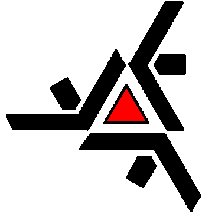 REQUERIMENTO ACADÊMICO – CONVALIDAÇÃO ESTÁGIO NA DOCÊNCIAIDENTIFICAÇÃONome do pós-graduando: 	Número do Registro Acadêmico: ______________TIPO DE REQUERIMENTO(        ) Convalidação de créditos para a disciplina Estágio na Docência I (        ) Convalidação de créditos para a disciplina Estágio na Docência II Conforme comprovante em anexoINFORMAÇÕES COMPLEMENTARESMaringá, _____ de ______________________ de ________.Assinatura do Requerente